Western Regional Partnership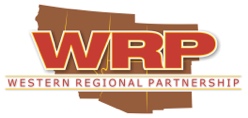 February 2019 UpdatesWRP sends out monthly updates on agency efforts relevant to the WRP Mission.  This includes publicly available information from WRP Partners and agency news releases, etc. to assist to create greater awareness of current WRP Partner actions.  If you have any updates you would like to share, please email that information to amyduffy@westernregionalpartnership.org.   In this edition of WRP Monthly updates:WRP UpdatesUpcoming WRP Activities (please contact amyduffy@westernregionalpartnership.org for more information):March 14 from 10 am to 11 am Pacific: WRP Tribal Engagement Temporary Working Group CallMarch 20: WRP SC call with Committee Co-Chairs and GIS LiaisonsMarch 22 from 10-11 am Pacific: WRP Energy Committee Webinar on DoD Energy (Military Aviation and Installation Assurance Siting Clearinghouse and DoD Energy Resilience)April 9th from 8 -10 am Pacific: WRP Natural Resources Committee webinar on SWAPs/State perspectives on species management.  April 25th from 10:30 to 12:30 noon Pacific: WRP MRHSDP&A Webinar on DoD State/Regional Organizations/Forums in the WRP RegionMay 15th from 11 am – 1 pm Pacific: 2019 Homeland Security/Disaster Preparedness Trends and Updates (Cybersecurity by DHS; FEMA Lifelines by FEMA; and wildland fire outlook/predictability by NICC/NIFC)May 17th from 12:30 to 2:30 Pacific: WRP Energy Committee webinar on Regional Trends and Updates (By WECC, WAPA, WIEB, California ISO (on EIM), and NASEO)June 19 in Denver: Meeting of the WRP Tribal Engagement Temporary Working GroupJune 20 in Denver: Meeting of the WRP Steering Committee, Committee Co-Chairs and GIS LiaisonsAugust 20: WRP SC call with Committee Co-Chairs and GIS LiaisonsOctober 18: WRP SC call with Committee Co-Chairs and GIS LiaisonsNovember 19-20: WRP Principals’ Meeting in San Diego, CAEnergyFederal Updates DOI UpdateBLM seeks comments on proposed parcels for June 2019 oil and gas lease saleEnergy Revolution Unleashed: Interior Shatters Previous Records with $1.1 Billion in 2018 Oil and Gas Lease Sales The War on Coal is Over: Interior Announces Historic Coal Projects in UtahBLM, USFS, and DOE have released Regions 4, 5, and 6 draft corridor abstracts, available on the Regions 4, 5, and 6 Regional Review page of the West-wide Energy Corridor website, and are requesting input through April 8, 2019. Regions 4, 5 and 6 Webinar on February 27, at 11 am – 12:30 pm MST. Please register ASAP: https://anl.adobeconnect.com/corridors_feb27/event/registration.html Call-in Number: 1-888-850-4523; Passcode: 242705# Webinar Agenda: Introductory remarks; Energy corridor regional review process overview; Mapper overview; Abstract overview; Questions and Closing remarksIf you experience any difficulties registering for this event, please contact Laura Fox at lfox@anl.gov. If you have questions or need more information, visit the West-wide Energy Corridor Information Center at http://corridoreis.anl.gov or contact the West-wide Energy Corridor project team at Corridors@anl.govBLM state offices resume lease sale preparations after shutdown United States set to become a net-energy exporter by 2020 for first time in 67 yearsEnergy Revolution Unleashed: Interior Shatters Previous Records with $1.1 Billion in 2018 Oil and Gas Lease SalesDOE Update DOE, FERC Announce Technical Conference on Energy Infrastructure Security PracticesDaniel Simmons Ceremonially Sworn In as DOE Assistant Secretary for Energy Efficiency and Renewable EnergyDOE Applauds FERC for New LNG Facility Authorization and ProceduresWINDExchange Publishes New Offshore Wind Slideshow. As part of its series of wind information slideshows, WINDExchange published Block Island and Beyond: Offshore Wind Energy in the United States. NREL Industry Growth Forum Announces 2019 Presenting Start-Ups.  For more information, including the agenda, a list of participating companies, a list of sponsors, and registration details, see the NREL Industry Growth Forum websiteGlobal oil production keeps rising in 2019 while demand stays flat, IEA saysConcentrating Solar Power’s Role Could Grow if 2030 Cost Targets RealizedEPAEPA Releases 2018 Power Plant Emissions Demonstrating Continued Progress
State UpdatesCA:California On Track With 2020 Renewable Energy GoalCalifornia Energy Commission approved the 2018 Integrated Energy Policy ReportCEC Chair Robert B. Weisenmiller farewell statementCalifornia Warms Up to Solar Homes. Other States Could Give Them a Cold Shoulder. CO: Colorado lawmakers prepare overhaul of oil and gas drilling rulesColorado PUC ruling sets stage for rural electric cooperative to leave Tri-State G&TNM:Gov. Lujan Grisham, Senator Stewart announce introduction of Solar Tax Credit legislationGovernor Lujan Grisham; Sens. Candelaria, Stewart; Rep. Small announce transformative energy legislationGovernor Lujan Grisham, Representative Nathan Small announce Renewable Portfolio Standard legislationNV:Governor Sisolak Requests Meeting with President Trump to Discuss Plutonium Shipment, Yucca MountainGovernor Sisolak Sends Letter to U.S. Dept. Of Energy Demanding Answers on Plutonium ShipmentTribal UpdatesCouncil to conduct town halls regarding potential acquisition of Navajo Generating Station by Navajo Transitional Energy CompanyDOI Energy and Mineral Development Program: Apply by March 15. DOI is soliciting grant proposals from federally recognized Indian tribes with Indian land and Tribal Resource Development Organizations for projects that assess, evaluate, or otherwise promote the processing, use, or development of energy and mineral resources on Indian lands. Grants are funded under discretionary, non-recurring appropriations by Congress. Proposed projects must include resource inventories and assessments, feasibility studies, or other pre-construction studies that are necessary to promote the use and development of energy and mineral resources on Indian land. Learn more and apply.DOE Announces Intent to Issue New Funding Opportunity for Tribal Energy Infrastructure Development. Through this planned FOA, the Office of Indian Energy will continue its efforts to maximize the deployment of energy solutions for the benefit of American Indians and Alaska Natives and help build the knowledge, skills, and resources needed to implement those energy solutions. This planned funding will help Native American and Alaska Native communities harness their vast energy resources to reduce or stabilize energy costs, as well as increase energy security and resilience. See the Office of Indian Energy website for a map and summaries of previous competitively funded projects. Download the Notice of Intent (DE-FOA-0002031)RegionalArizona Public Service to add 850 MW of battery storage and 100 MW of solarRenewables will provide 50 percent of electricity generation by 2035, McKinsey saysThe States That Gained and Lost The Most Solar Energy Jobs Last Year Solar jobs fell for the second year in a row on uncertainties over federal and state policiesWind power installations have a big 2018 fourth quarter, powered by corporate power purchasesCrank Up the A/C, Crank Up the Cost: States Consider ‘Surge Pricing’ for Power Concentrating solar could play a bigger role in electricity generation if costs are paredSouthern California Edison Files 2019 Wildfire Mitigation PlanWGA:WGA shared Western Governors' policy on cybersecurity in advance of the Senate hearing "Status and Outlook for Cybersecurity Efforts in the Energy Industry."Natural ResourcesFederal UpdatesSuperfund: EPA Should Improve the Reliability of Data on National Priorities List Sites Affecting Indian Tribes GAO-19-123, January 23Federal government suspends permit for large Arizona development near San Pedro RiverSuccesses in Stewardship Newsletter: January 2019DOI:Endangered and Threatened Wildlife and Plants; 26 Draft Recovery Plan Amendments for 42 Species Across the United StatesInvasive Species: Finding solutions to stop their spreadBLM seeks public comments on Areas of Critical Environmental Concern in southwest ColoradoBLM releases proposed plan for Upper Colorado RiverInvasive Species: Finding Solutions to Stop Their SpreadBLM Announces Leadership Changes in DC, Alaska, and IdahoSurvey Finds 18 Million Trees Died in California in 2018Bureau of Land Management Puts Together Plan to Reduce State's Wildfire RiskBLM Taking Steps to Reduce Wildfire Risks by Removing Dead, Dying TreesPromoting Active Management of America's Forests, Rangelands, and Other Federal Lands To Improve Conditions and Reduce Wildfire RiskBLM Taking Proactive Approach to Reduce Wildfire Risks in CaliforniaBLM Seeks Comments on 2019 Off-Highway Vehicle Recreation ProposalsEPA: EPA Announces Development of Water Reuse Action PlanUSDA: USDA to Host 2018 Farm Bill Implementation Listening Session State Updates AZ:Governor Ducey Joins Elected Officials And Water Leaders In Yuma For A Ceremonial Signing Of The Drought Contingency PlanAZGFD offers support for declining Western monarch butterfly populations. The department recently helped to complete the Western Monarch Butterfly Conservation Plan, which was recently adopted by the Western Association of Fish and Wildlife Agencies, of which AZGFD is a member. The new plan establishes population size and habitat conservation goals, strategies and actions for the monarch butterflies that overwinter along the California coast and range primarily across California, Arizona, Nevada, Washington, Oregon, Idaho and Utah. Read the Western Monarch Butterfly Conservation PlanArizona Senate confirms Gov. Ducey's nomination of James E. Goughnour to Arizona Game and Fish CommissionAZGFD reduces size of Glassford Hill pronghorn herdCA: Governor Newsom Signs Emergency Drinking Water & Fire Recovery Package in Central ValleyUT: Utah lawmakers asked to find $20M more for wildfire costs
Tribal UpdatesNavajo Nation seeks bi-partisan support for the Navajo Utah Water Rights Settlement ActRegional UpdatesCalifornia’s biggest county could severely restrict solar energy projectsNew Research: Conserving Diverse Wet Habitats Keeps Western Rangelands ResilientThe Network of Landscape Conservation: Announced the launch of a major five-year national grant program to accelerate the pace and practice of collaborative conservation and the landscape scale. The Landscape Conservation Catalyst Fund will focus specifically on investing in the “backbone” coordination of the collaborative process and in supporting key stepping stone activities necessary to achieve broad-based partnership support and conservation on the ground. To read more, please visit: http://landscapeconservation.org/catalyst-fund/The Landscape Conservation Bulletin, sharing timely news, information, topics, and upcoming conferences and opportunities within the field of landscape conservation: https://myemail.constantcontact.com/January-Bulletin-Network-for-Landscape-Conservation.html?soid=1128366788872&aid=s7t63mCgab0Call of the Wild: More States Are Embracing Outdoor Recreation Invasive Species Have Some States Seeking Increased Federal Partnership Ungulates and Highways Workshop Advances Safety and Conservation Author:  Chris Smith, Wildlife Management Institute February 2019 Edition | Volume 73, Issue 2How California wildfires impact state's watershed Report: Fewer trees died off in California in 2018 With CVWD okay, Imperial Irrigation District now holds key to seven state drought dealThe Western Association of Fish and Wildlife Agencies (WAFWA) has adopted a conservation plan for monarch butterflies that range across seven western states. The newly adopted Western Monarch Butterfly Conservation Plan establishes population size and habitat conservation goals, strategies, and actions for the monarch butterflies that overwinter along the California coast and range primarily across California, Arizona, Nevada, Washington, Oregon, Idaho and Utah.Logging, Money Battles Delay Wildfire Prevention Work WGA:WGA hosting Working Lands Roundtable in April in Denver. The Western Governors' Association will host the next workshop of its Working Lands Roundtable on April 3-4 in Denver. The workshop will examine at-risk species conservation, broad-scale threats to western working landscapes and cross-boundary coordination in resource management and planning. Learn more.WGA-led coalition shares CWA Section 401 recommendations with EPA, Army CorpsWGA hosting Working Lands Roundtable in April in DenverWGA shared Western Governors' policy on invasive species in advance of the Senate hearing, "The Invasive Species Threat: Protecting Wildlife, Public Health, and Infrastructure.”Western Governors urge President Trump to reject changes to agency rules, guidance, or policy that may diminish states' authorities under Section 401 of the Clean Water Act.Military Readiness, Homeland Security, Disaster Preparedness and AviationMilitary ReadinessDoD UpdateThe REPI Program:Pleased to announce that the 2019 REPI Report to Congress is now available on the REPI Program website [https://www.repi.mil/]. The Report summarizes and reviews the achievements of the Program through Fiscal Year 2018. In its 16-year lifespan, the REPI Program has protected over 586,000 acres in 106 locations across 33 states! In conjunction with the release of this year's Report, the REPI Program has updated the REPI fact sheets on its website through Fiscal Year 2018. State and REPI project profiles, as well as general REPI Program fact sheets, are available under Resources [https://www.repi.mil/Resources/Reports-and-Fact-Sheets/].REPI Report Outlines Innovations from New AuthorityUpcoming REPI Webinars:March 13th at 1pm Eastern Webinar: Leveraging DOI and USDA Funds as a Match to REPI Funds: A Case Study.  Webinar Link: https://bah16f18.adobeconnect.com/rfr6ar43c30k/March 27, 2019, at 1:00pm ET: focusing on the Sentinel Landscapes designation process. Representatives from the Georgia Sentinel Landscape will explain lessons learned from the 2017 application cycle and answer questions on how to develop a winning proposal. To join the webinar, please visit: https://www.repi.mil/Resources/Webinars/ModuleID/84948/ItemID/4435/mctl/EventDetails/DoD-Natural Resources Program released the Winter 2019 edition of their newsletter, Natural Selections. This issue highlights management tools and strategies that DoD Natural Resources Managers use to enhance mission flexibility and conserve natural resources on DoD lands. To read the newsletter in full, please visit: https://www.denix.osd.mil/nr/resources/program-information/newsletters1/newsletter/2019/winter-2019-natural-selections-newsletter/DoD-ESTOP FY 2020 Solicitation has been released and researchers from Federal organizations, universities, and private industry can apply for ESTCP funding. All proposals must respond to one of the 10 topic areas associated with the solicitation. Pre-proposals must be received no later than 2pm ET on March 7, 2019. To learn more, please visit: https://serdp-estcp.org/Funding-Opportunities/ESTCP-SolicitationsChallenges to Security in SpaceThe Marine Corps is ‘paranoid,’ the Navy does not play with others. This new study analyzes the effects of service rivalries.Looking Ahead: The FY 2020 Defense BudgetAfter Border Visit, Shanahan Seems Supportive of Emergency DeclarationQuestions Linger over Emergency Border FundingThe Pentagon wants to know how a border wall will improve troops’ ‘effectiveness’ before it contributes DoD dollarsUS military officers prep the battlefield for White House budgetDoD announces first bases to get water contamination reviewTrump Signs off on Scaled-Back Space ForceTrump to approve lean Space ForceBoneyard' in the desert recycles, refurbishes over 3,000 planes from military, NASANational Emergency Means Lots of Questions for Military SpendingDOD Statement on the President's Declaration of a National Emergency on the Southern BorderThe Pentagon’s National Military Strategy is done, and it’s unclear if the public will ever see itState of Defense 2019: Special Report The Pentagon’s National Military Strategy is done, and it’s unclear if the public will ever see itThe Pentagon is flying more drone missions along America’s borderCalifornia governor to draw down National Guard troops at border with MexicoService Secretaries Talk BudgetNew Mexico governor pulls back National Guard troops from southern borderUSAF Text of Space Policy Directive-4: Establishment of the United States Space ForceWilson’s glide path for a more lethal, ready Air Force of the futureFaster, smarter: Speed is key in acquisition reformDavis-Monthan AFB exercise balances flexibility, survivability, lethalityHill AFB Airmen, F-35 a lethal combo at Red FlagDonovan: Readiness, force lethality begins with trainingSECAF: Innovation ‘in Our DNA’Certainty Is Key in Air Force Budget, Chief of Staff SaysAir Force base saves $1 billion by reusing old equipmentSECAF to Stand Up Space ForceThe US Air Force Has Won Control of the Space ForceCreech and Nellis are splitting up — here’s whyLuke Air Force Base’s roster of F-35s increasing; spike in noise complaintsNew Mexico officials: Holloman Air Force water contaminatedArmy Installation Management Command to realign under Army Materiel CommandDrone technology achieves new heights at Yuma Proving GroundArmy FY20 budget proposal realigns $30 billionHere are a few things to look forward to in the Army’s latest budgetGAO: Challenges Ahead for Army ModernizationSECARMY Will Cut Programs to Fund ModernizationArmy Readiness: Progress and Challenges in Rebuilding Personnel, Equipping, and Training, Statement of John Pendleton, Director, Defense Capabilities and Mgmt. GAO-19-367T, Feb 6NavyF-35C Achieves Initial Operational CapabilityThis is what’s going on with the Navy’s F-35C programThe US Navy’s new stealth fighter just hit a major milestoneHere’s what Big Navy says it’s doing to fix the surface fleetFleet Forces: Navy Short 6,200 At-Sea Sailors Now to Meet New Manning RequirementsNavy welcomes newest warshipNew Navy IT Position to Shake Up Assistant SecretariesCamp Navajo, Naval Observatory Flagstaff Station, Community Adopt Coconino JLUS Dark enough skies? County concerned with street light impacts on Naval Observatory US Navy Re-Evaluating 355-Ship Goal USMC A Range of Responsibilities Homeland Security/Disaster PreparednessA Message to FEMA: Respond to Disasters Differently U.S. Department of Homeland Security Thesis Released: Homeland Security from a Tribal Context By Lisa Figueroa, Executive Assistant to the Tribal Administrator, Santa Ynez Band of Chumash Indians. Link: https://calhoun.nps.edu/handle/10945/61363Costly Natural Disasters Becoming More Frequent DHS Issues Waiver to Expedite Secondary Fence Replacement Project in San DiegoAviation'Boneyard' Recycles, Refurbishes Over 3,000 Planes from Military, NASAWhite House Orders Agencies to Defend the Skies From Cyberattacks FAAFAA Modifies LAANC Service Provider RequestNevada Airports Association 20th Annual Conference on March 21-22 in beautiful MindenFAA Wants to Protect First Responders from Drone BombsFederal Aviation Administration (FAA) has posted a rule in the Federal Register requiring small drone owners to display the FAA-issued registration number on an outside surface of the aircraft. Owners and operators may no longer place or write registration numbers in an interior compartment. The rule is effective on February 23. The markings must be in place for any flight after that date.UAV/DronesNew App Will Improve the Safety and Reliability of Drone Flights Across the United States. FAA has partnered with Kittyhawk to redevelop B4UFLY to further our safety mission and create a new and improved mobile application to help recreational drone operators learn where they can and can't fly. The project is being done at no cost to the FAA. The B4UFLY App will continue to be available to the public until the new App is deployed. The data will continue to be updated but no new features will be added.Who 'owns' airspace?Drone threat to commercial aviation hard to quantify, says expertDeseret UAS Partnership Awarded Highly Competitive NASA & FAA Programs50 Ways to Love Your LiDAR: Using LiDAR in Commercial Drone ApplicationsAssessing the Risks of Integrating UAS into the National Airspace SystemMark Your Calendar for the 2019 UAS Symposium. The Federal Aviation Administration (FAA) and the Association for Unmanned Vehicle Systems International (AUVSI) will co-host the 4th Annual FAA Unmanned Aircraft Systems (UAS) Symposium on June 3-5, 2019 at the Baltimore Convention Center, Baltimore, MD. Register NowNASA to demonstrate drone air traffic control in Nevada, TexasAriz. uses drones to analyze vehicle crash sitesFrequencySecretary Perdue Statement on the American Broadband Initiative Milestones ReportGov. Lujan Grisham, Reps. Sweetser, Allison announce broadband infrastructure billStatement from Acting Secretary Shanahan on 5GFCC expands rural broadband funding Special report: Preparing for 5G USDA is offering up to $600 million in loans and grants to help build broadband infrastructure in rural America: $200 million for grants (applications due May 31), $200 million for loan and grant combinations (applications due May 29), and $200 million for low-interest loans (applications due by June 28). Given the varying closing dates for each funding type, applicants will be limited to one application for this FOA. Projects funded through this initiative must serve communities with fewer than 20,000 people with no broadband service or where service is slower than 10 megabits per second (mbps) download and 1 mbps upload. States, local governments, nonprofit entities, for-profit corporations, a territory or possession of the United States, and Indian tribes are eligible to apply. Learn more and apply.FCC ups rural broadband funding, speed targets FCC: Digital divide narrowing 5G's rise prompts spectrum worries; DOD aims to dodge budget caps; What's gone at IDEX 2019 ... Interior Launches New Effort to Facilitate Broadband Development in Rural AmericaTrump Administration Releases Rural Broadband Initiative FCC’s Mobile Coverage Maps Leave Industry, Lawmakers Worried for Rural America MiscellaneousWhite House Fact Sheet: President Donald J. Trump Is Accelerating America’s Leadership in Artificial IntelligenceTrump to Name Acting Interior Secretary to Lead DepartmentFederal Updates:BLM Announces Leadership Teams in DC, Alaska, and IdahoFEMA Administrator Long's Message to Employees. Read message in entiretySenate confirms Wheeler to lead EPA State Updates: Governor Ducey Appointed To Bipartisan Council Of GovernorsForecast: Arizona To Add More Than 165,000 New Jobs By 2020Governor Newsom Delivers State of the State AddressGov. Gary R. Herbert signed nine base budget billsTransportation/Infrastructure Updates:USDOT Announces $5 Million to Improve Public Transportation on Tribal LandsSonoran Corridor: March 7 public meeting on potential routes. Proposed freeway would connect I-10, I-19 south of Tucson airport. For more information about this study, please visit azdot.gov/SonoranCorridorCalifornia governor to cut back on high-speed rail planArizona DOT Planning to Complete Four Major Projects in 2019Report Encourages Electrification of Nevada’s Transportation SystemPresident Calls for Infrastructure Investments in State of the Union SpeechUSDOT Announces More than $60 Million in Funding for Leading Transportation ResearchUSDOT Announces $705.7 Million in Emergency Relief for Road and Bridge RepairsColorado State Senate Confirms Shoshana Lew as New Executive Director of CDOTNext-Gen Weather Satellite Operational Over Western U.S. WGA:Testimony to House, Senate Appropriations for FY 2020. The testimony advocated, in part, for states to be full partners in implementation of the Endangered Species Act, permanent funding for the Payment in Lieu of Taxes program, and states' authority over the administration of rights to groundwater within their borders. Read the House and Senate testimony.Appropriations Act wins for Western Governors. Several provisions in the Act are WGA priorities and issues that the Governors have been actively engaged in, such as wildfire funding, rural broadband, state authority over water and more. Read more on our blog.Acting Administrator Wheeler Hosts Western Governors Strengthening the State-Federal Relationship. Improved communication and coordination between states and the federal government reduces duplication and increases efficiency and responsiveness to the public. WGA works to educate the federal government and others about the legal requirements for and the benefits of meaningful engagement with states. Visit our new page of resources.